Жалоба на бездействие сотрудника полицииЗаявитель работает в должности курьера в интернет магазине. При этом трудовой договор с заявителем не заключался, трудовая книжка не заводилась, обязательства о полной материально ответственности им не давались. Заявитель получил на руки заказ в виде нескольких планшетных ПК. По пути к месту назначения на заявителя было совершено на разбойное нападение, в результате которого злоумышленникам удалось завладеть перевозимыми материальными ценностями. По факту случившегося заявитель обратился с заявлением в органы полиции. Работодатель под угрозами физической расправы в офисе компании заявителя заставил написать расписку о том, что он вернет деньги за похищенный товар. Заявитель считает, данные действия работодателя незаконными и нарушающими его права. Заявитель считает, что работодатель не принял мер для охраны имущества и не создал необходимых условий для безопасной доставки товара. О них было сообщено следователю, ведущему указанное выше дело. Однако каких-либо мер по данному вопросу он не предпринимать не стал. Заявитель просит провести проверку деятельности следователя и установить не ли в его действиях коррупционной составляющей.Начальнику Управления собственной безопасности 
ГУ МВД России по ____________ области
____________________________,от __________________________
адрес: __________________________
Жалоба 
на бездействие сотрудников полицииЯ, __________________, работаю в должности курьера в интернет магазине, расположенному в г. ________ по адресу: _______________, офисный центр «________», офис № ________, 
Компания зарегистрирована по адресу: ____________________________
Характер работы основной. Положительно характеризовался по месту работы, замечаний от руководства не получал, к дисциплинарной ответственности за время работы не привлекался.
При этом трудовой договор со мною не заключался, трудовая книжка не заводилась, обязательства о полной материально ответственности мною не давались.
___________ года, я получил на руки заказ в виде нескольких планшетных ПК фирмы ___________ на сумму _________ руб. и выехал в город _______ _________ области.
По пути к месту назначения на меня было совершено на разбойное нападение, в результате которого злоумышленникам удалось завладеть перевозимыми мною материальными ценностями.
По факту случившегося я обратился с заявлением в органы полиции. Мое заявление о совершении в отношении меня преступления было принято и следователем ОМВД России по г.о. ________ ____________
Работодатель под угрозами физической расправы в офисе компании меня заставил написать расписку о том, что я верну деньги за похищенный товар.
Считаю, данные действия работодателя незаконными и нарушающими мои права. 
Согласно ст. 233 ТК РФ материальная ответственность стороны трудового договора наступает за ущерб, причиненный ею другой стороне этого договора в результате ее виновного противоправного поведения (действий или бездействия), если иное не предусмотрено настоящим Кодексом или иными федеральными законами. 
При этом в соответствии со ст. 239 ТК РФ материальная ответственность работника исключается в случаях возникновения ущерба вследствие непреодолимой силы, нормального хозяйственного риска, крайней необходимости или необходимой обороны либо неисполнения работодателем обязанности по обеспечению надлежащих условий для хранения имущества, вверенного работнику.
Считаю, что работодатель не принял мер для охраны имущества и не создал необходимых условий для безопасной доставки товара. 
О них было сообщено следователю, ведущему указанное выше дело. Однако каких-либо мер по данному вопросу он не предпринимать не стал.
Согласно ст. 53 Федеральный закон от 07.02.2011 N 3-ФЗ (ред. от 03.12.2012) "О полиции" действия (бездействие) сотрудника полиции, нарушающие права и законные интересы гражданина, государственного и муниципального органа, общественного объединения, религиозной и иной организации, могут быть обжалованы в вышестоящий орган или вышестоящему должностному лицу, в органы прокуратуры Российской Федерации либо в суд.
На основании изложенного,ПРОШУ:
Провести проверку деятельности следователя ОМВД России по г.о. __________ ___________ и установить, нет ли в его действиях коррупционной составляющей.___________ г. Подпись________________ВНИМАНИЕ! Раз вы скачали бесплатно этот документ с сайта ПравПотребитель.РУ, то получите заодно и бесплатную юридическую консультацию!  Всего 3 минуты вашего времени:Достаточно набрать в браузере http://PravPotrebitel.ru/, задать свой вопрос в окошке на главной странице и наш специалист сам перезвонит вам и предложит законное решение проблемы!Странно.. А почему бесплатно? Все просто:Чем качественней и чаще мы отвечаем на вопросы, тем больше у нас рекламодателей. Грубо говоря, наши рекламодатели платят нам за то, что мы помогаем вам! Пробуйте и рассказывайте другим!
*** P.S. Перед печатью документа данный текст можно удалить..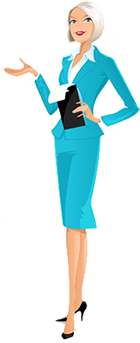 